上課時間 : 每週(二) 18:30 – 21:00上課地點 : 成功大學 資訊大樓3F (65304 PC教室)地圖 : 資訊大樓 (原資訊工程學系舊系館裡面走到底 就會看到路標了)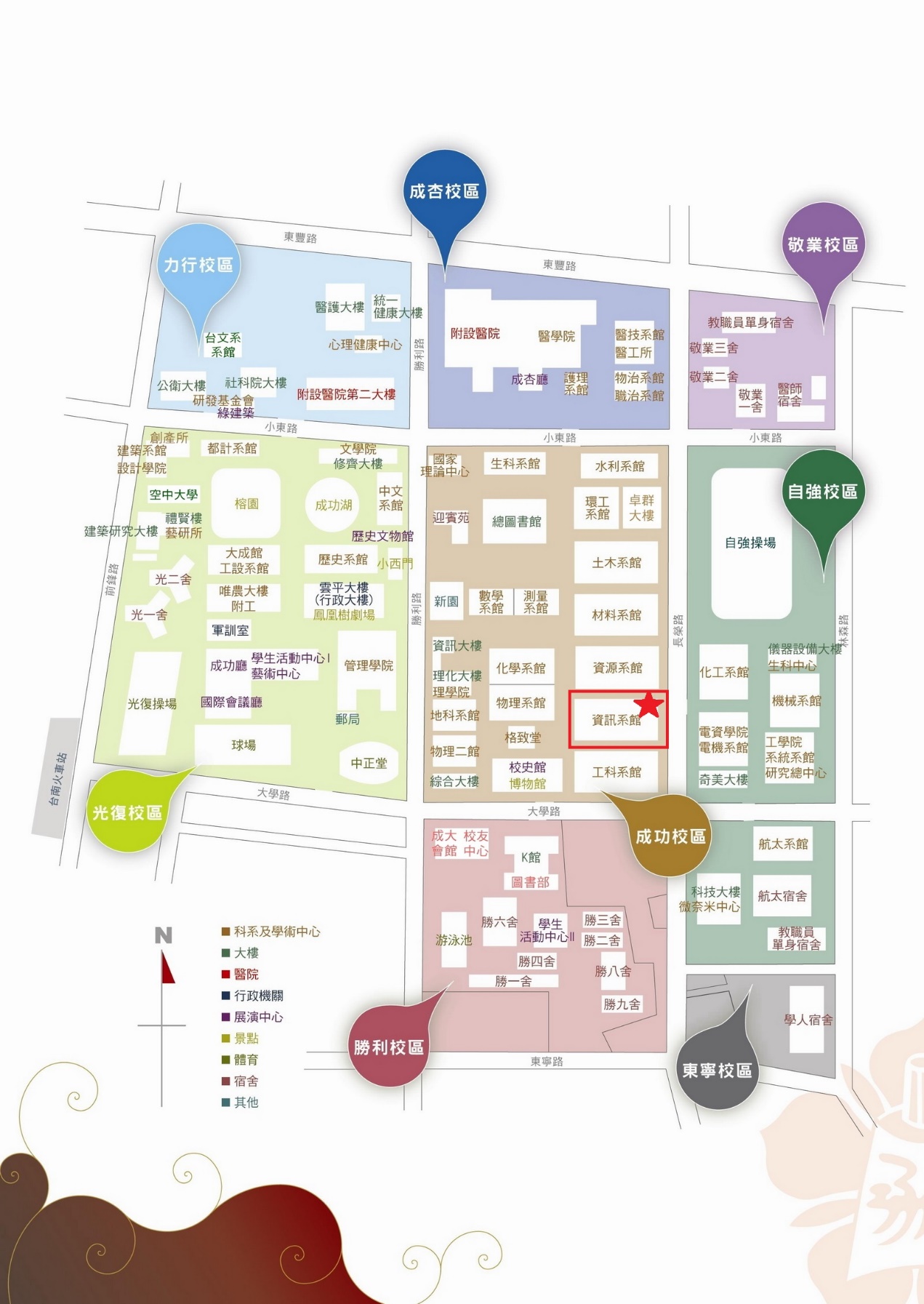 